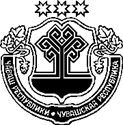 ЗАКОНЧУВАШСКОЙ РЕСПУБЛИКИО ВНЕСЕНИИ ИЗМЕНЕНИЙ В ЗАКОН ЧУВАШСКОЙ РЕСПУБЛИКИ "ОБ ОБЪЕКТАХ КУЛЬТУРНОГО НАСЛЕДИЯ (ПАМЯТНИКАХ ИСТОРИИ И КУЛЬТУРЫ) В ЧУВАШСКОЙ РЕСПУБЛИКЕ"ПринятГосударственным СоветомЧувашской Республики14 октября 2021 годаСтатья 1Внести в Закон Чувашской Республики от 12 апреля 2005 года № 10 "Об объектах культурного наследия (памятниках истории и культуры) в Чувашской Республике" (Ведомости Государственного Совета Чувашской Республики, 2005, № 62; 2006, № 69; 2008, № 75, 77; Собрание законодательства Чувашской Республики, 2013, № 7, 12; 2015, № 6; 2016, № 3, 6; 2017, № 4; 
газета "Республика", 2018, 27 июня, 5 декабря; 2019, 10 апреля, 18 сентября; 2021, 1 июля) следующие изменения:1) в пункте 125 статьи 3 слово "надзора" заменить словами "контроля (надзора)";2) в статье 31: а) в пункте 2 слово "надзора" заменить словами "контроля (надзора)";б) пункт 6 изложить в следующей редакции:"6) предоставление физическим и юридическим лицам выписки из реестра, содержащей сведения, указанные в пунктах 2 и 3 статьи 20 Федерального закона, за исключением сведений, указанных в подпункте 4 пункта 3 статьи 20 Федерального закона, а также сведений, содержащихся в перечне, указанном в пункте 10 статьи 20 Федерального закона. В случае наличия 
в реестре сведений, указанных в подпунктах 6–81 и 10 пункта 3 статьи 20 Федерального закона, предоставление в выписке из реестра только сведений, содержащих указание на номер и дату принятия органом государственной власти соответствующего акта (актов);";в) пункт 115 признать утратившим силу;г) подпункт "б" пункта 118 изложить в следующей редакции:"б) осуществление федерального государственного контроля (надзора) за состоянием, содержанием, сохранением, использованием, популяризацией и государственной охраной объектов культурного наследия федерального значения;";3) статью 5 дополнить абзацем следующего содержания:"Республиканский орган охраны объектов культурного наследия может быть привлечен судом к участию в деле либо вправе вступать в дело по своей инициативе для дачи заключения по искам о возмещении вреда, причиненного объектам культурного наследия.";4) в пункте 1 статьи 13 слова "государственного надзора в области охраны объектов культурного наследия" заменить словами "государственного контроля (надзора) за состоянием, содержанием, сохранением, использованием, популяризацией и государственной охраной объектов культурного наследия".Статья 21. Настоящий Закон вступает в силу по истечении десяти дней после дня его официального опубликования, за исключением подпункта "б" пункта 2 статьи 1 настоящего Закона.2. Подпункт "б" пункта 2 статьи 1 настоящего Закона вступает в силу с 30 декабря 2021 года.г. Чебоксары22 октября 2021 года№ 66ГлаваЧувашской Республики–  О. Николаев